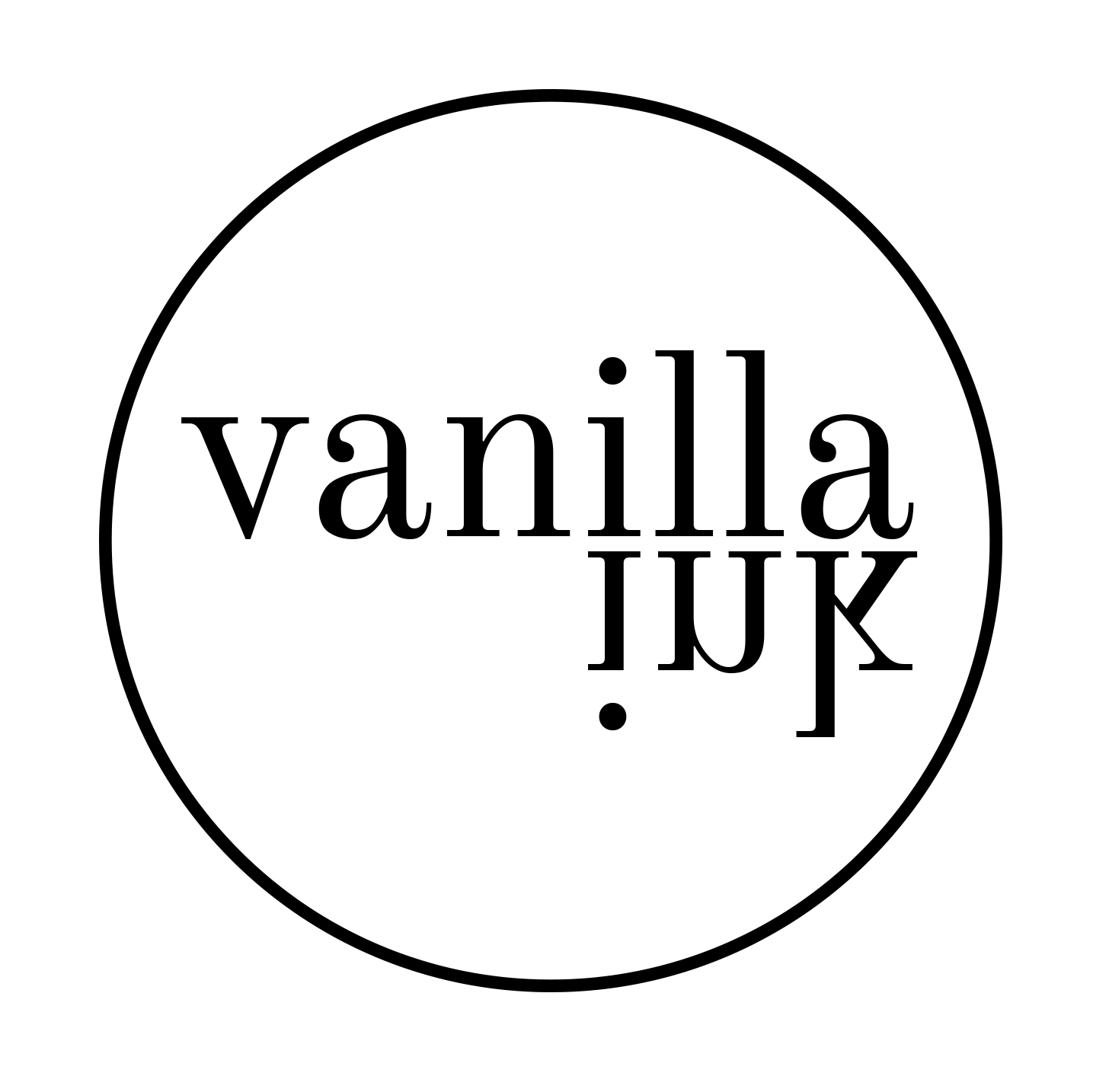 VANILLA INK THE SMIDDY: CENTRE OF EXCELLENCE FOR SILVERSMITHING AND JEWELLERY SILVERSMITH TECHNICIAN APPLICATION PACK.Contents 1.	Letter including summary of Terms and Conditions		2.	Job Description and Person Specification			3.	Application Form							Returning applicationsPlease return your completed application form by midnight Friday 10 August at the latest. We will be contacting successfully shortlisted candidates and inviting them to interview by Monday 13 August. If you have not heard from us by this date please assume that your application has been unsuccessful. We prefer electronic submissions, sent to vanillainkthesmiddy@gmail.com Interviews will be held in Glasgow on Thursday 16 August. 1. LETTER INCLUDING SUMMARY OF TERMS AND CONDITIONSDear Colleague,Thank you for your interest in the position of The Smiddy: Silversmith Technician. Please read this covering letter first, then the rest of the information in this pack, before making your application. We have provided this information electronically so that it is as accessible as possible, including to visually-impaired people. If you need this information in a different format, please let us know.This is a very exciting time to be joining Vanilla Ink. Vanilla Ink Studios was started in 2009 in Dundee by Kate Pickering in order to support and promote jewellers in the early stages of their careers. A unique concept at the time, it was conceived as a professional development course combined with studio provision to enable new designers to develop and grow their business as a whole within a fully equipped workshop environment. Vanilla Ink Jewellery School Community Interest Company was established in 2017 in order to expand and develop this mission - to celebrate and support jewellers and silversmiths in an open and honest environment; breeding creativity, skill sharing and strengthening the sector across Scotland and beyond. We are a facility based in Glasgow that aims to empower, educate and inspire the jewellery industry by teaching all walks of the life the power of making. We offer jewellery classes, jewellery studios and workshop as well as a professional development programme to help bridge the gap between education and industry. Our services have grown over the passed year after our successful Kickstarter campaign and bringing on another director.Vanilla Ink is now run by Kate Pickering and Scott McIntyre, between them they have over 30 years experience in the industry. We are a small team with big ambitions. The opportunity to open a second facility came after CARRS funding to redevelop the old Smiddy into a facility for silversmithing to revive the craft that once. 24 Silversmiths based their profession there over a span of 200 years. Aberdeenshire council put a call out for someone to revive the building and the craft to which Vanilla Ink was successful in taking it forward.Having successfully secured funding from Aberdeenshire Council and North Aberdeenshire LEADER we will be opening a second location in Banff, Aberdeenshire.An excellent opportunity for the right candidate to help Vanilla Ink make significant progress towards its strategic aims and objectives, you will be working in partnership with Vanilla Ink to support and champion Silversmithing and Jewellery in Scotland.The JobThis new role is The Smiddy’s Silversmith technician where you will be expected to connect with the local, national and international community through teaching, assisting and offering your expertise. Are you passionate about the passing on of skills and knowledge to keep our industry alive and fresh? Interested in using making as a way of teaching to learn soft skills, building confidence and empowering the community. Are you great at communicating your passion and encouraging others to learn? If so, this the role for you.The post-holder will work with members of the public, local communities, industry peers, tourists and local businesses and will showcase our craft by teaching, opening up the process and educating in an open, honest and fun environment. The post-holder will use traditional and non-traditional techniques to showcase and champion the industry. Equipment of the highest standard will be installed and the post-holder will be expected to learn and know how to use all the equipment and tools for internal and commercial use.A typical day may include inductions on the machinery and tools for members, casting using our 3D printer and casting equipment, maintaining tools and equipment, working on your personal practice and liaising with the local community.The Silversmith technician reports to Kate Pickering, Director.The main conditions of employment are as follows:Salary:	£23,562 pro rata Location:	The post is based in The Smiddy, Banff, Aberdeenshire.Hours:	30 hours per week (0.8 FTE). Hours will be flexible to take account of personal silversmithing work. Hours will be spread over evening and weekend work.Notice:	4 weeks’ notice is required and will be given, increasing to 8 weeks after two years’ service, and thereafter by one week per year to a maximum of 13 weeks.Holidays:	23 days annual leave (based on 30 hours per week) with 6 public holidays.Sick leave:	Statutory sickness benefits apply.Pension: 	Statutory pension benefits apply.We will not discriminate in shortlisting or interviewing on the grounds of your race, colour, ethnic or national origins, gender, sexual orientation, age, disability, or religious beliefs. To help us monitor our performance we ask you to fill in a confidential monitoring form which will not be seen by the panel involved in the recruitment process. The application procedure asks you to tell us only about those things that will help us decide whether you have the skills and abilities for the job. For an informal, confidential discussion about the post please contact Kate Pickering, Vanilla Ink Director, on 0141 248 6461 or email hellovanillaink@gmail.com You may also find it useful to visit the Vanilla Ink website www.vanillainkstudios.co.uk  Good luck with your application.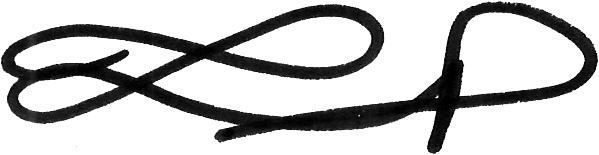 Kate PickeringDirectorVanilla Ink Jewellery School & Studios CICVanilla Ink Jewellery School CIC acknowledges funding from Aberdeenshire Council and North Aberdeenshire LEADER.        Vanilla Ink Jewellery School & Studios is registered in Scotland as Community Interest Company No. SC570661. Registered Office: Mercat House, 19 Argyle Court, The Hidden Lane, 1103 Argyle Street, Glasgow, G3 8ND.JOB DESCRIPTION	Job Title: 	The Smiddy Silversmith TechnicianReports to: 			Vanilla Ink DirectorPrincipal Purpose: This new role is about developing a centre for excellence for Silversmithing and Jewellery where the post-holder will be responsible for developing, planning and teaching of the classes, residencies, seminars and the overall maintenance of The Smiddy and it’s tools and equipment. The post-holder will focus on identifying skills and classes that will be formed as workshops, taught by the post-holder or invited tutors. They will form taster sessions, daytime classes, evening classes, weekend classes or week long classes. They will focus on developing residencies, co-ordinating residents and being the main point of contact for any members, non-members, class participants and members of the public. Commissions of Silverware and jewellery will be welcomed with the Silversmith being responsible for communications, consultations, design and development of the work.The Silversmith reports to the Vanilla Ink Director.Key tasks and responsibilities:OrganisationalEstablish a network of critical friends/ stakeholders to help with planning and development of new engagement work.Class design, development and teaching.Liaise with Masterclass tutors and prepare materials and equipment when required.To undertake commissions, remodels and consultations with members of the public.Provide specialist training to members, non-members and residents e.g. risk assessments, event management, how to use the tools and equipment.Provide practical assistance to the Vanilla Ink Director where required.AdministrativeMonitor and evaluate success by capturing the impact/outcomes of classes, residencies, exhibitions, events, etc.Manage material orders (to budget), quotes and invoices using the programme Xero.Communications/coordinationMaintain the Vanilla Ink brand across all marketing and communications.Contribute towards briefings, project reports and monitoring/evaluation documents as required.Encourage engagement in The Smiddy, locally, nationally and internationally. Actively promote the work of Vanilla Ink and encourage use of The Smiddy and Vanilla Ink.Liaise with the Co-Ordinator to help manage and run The Smiddy.ManagementManage relationships with linked organisations.  Financial and complianceParticipate in financial reviews, including budget forecasting.Participate in regular Steering Group meetings.MaintenanceMaintaining tools and equipment and making sure they are in good condition.Keep The Smiddy in a safe, clean and organised workshop.Participate in training when required.Common requirements of all postsTo contribute to the development and maintenance of a professional working environment within Vanilla Ink.To ensure adherence to Vanilla Ink policies and procedures with particular reference to equal opportunities and health and safety. To work in a flexible manner and be willing to take on other duties reasonably requested.To provide excellent customer care when dealing with external clients.Special conditions of the postAbility to travel and represent Vanilla Ink regionally, nationally and internationally as required. Person specificationEssentialA broad understanding of Silversmithing, the techniques, tools and machinery associated. At least 3 years experience.Knowledge of equality, diversity and inclusion best practicesA creative-thinker, and doer. Experience of organising and teaching workshops.High level of digital literacy with confidence and experience in word processing, data management, social media platforms and internal comms platforms such as Slack.Self-motivatedHigh level of interpersonal skillsMobility to travel across the UK, and occasionally elsewhere, including overnight staysWillingness to work weekends and evenings when necessary.Desirable criteriaExperience of working with excluded individuals or communitiesVanilla ink jewellery school cicAppointment of Silversmith Technician, July 2018..3. APPLICATION FORMPlease complete all sections of this form as fully as possible, in addition to any covering letter you wish to submit. PERSONAL DETAILSFirst name(s):Last name:Address:Postcode:			 	tel (day):						teI (eve): EDUCATIONPlease give details of your education and qualifications gained.  DO NOT include the name of your school, but do include Further or Higher Education namesDates          Institution	Subject/qualificationPlease state that you are available to begin the post on the 1st of September: YES/NOPlease indicate where you saw the job advertised:EMPLOYMENT HISTORYPlease give details of your Employment History (There is no need to go further back than ten years unless there is employment of specific relevance that you would like us to know about)Dates 	Job Title 		Key responsibilities 		OrganisationOTHER INTERESTSPlease give details of any other interests you wish to mentionSUITABILITY FOR THE POSTPlease indicate how your experience, qualifications or aptitude fit each criterion of the person specification for this post (please attach additional sheets if necessary). Please list at least 5 reasons why you want to work for Vanilla Ink.Any other comments you wish to addREFEREESPlease give the names and addresses of two referees. References may be taken up for shortlisted candidates. If you do not wish one or both of your referees to be approached unless a job offer is made, please tick the appropriate box below.1. [  ]NameAddress             postcode  Telephone day:					 evening: 					2. [  ] Name 											Address  											            postcode  					Telephone day: 					 evening: 				Supported by: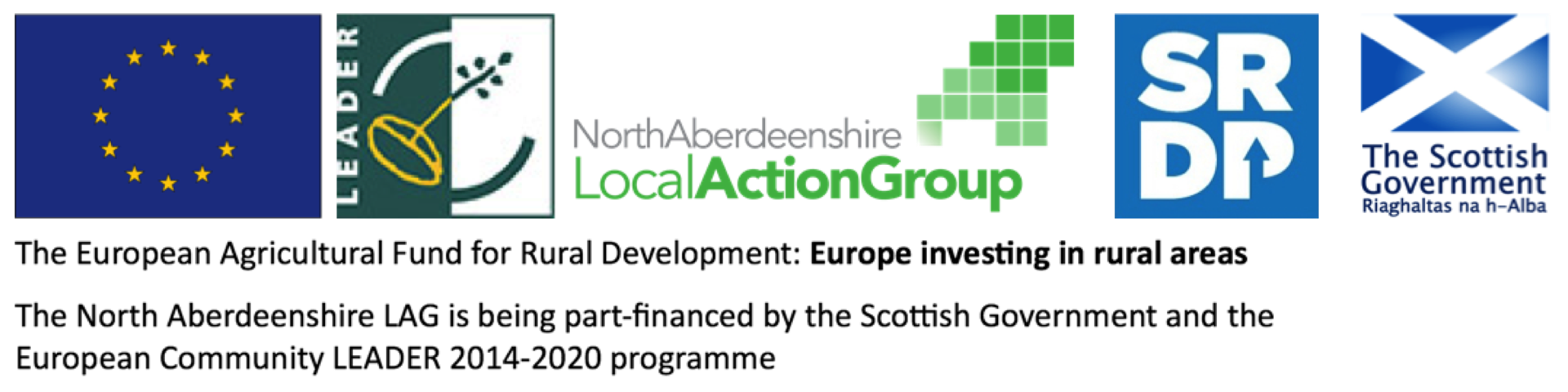 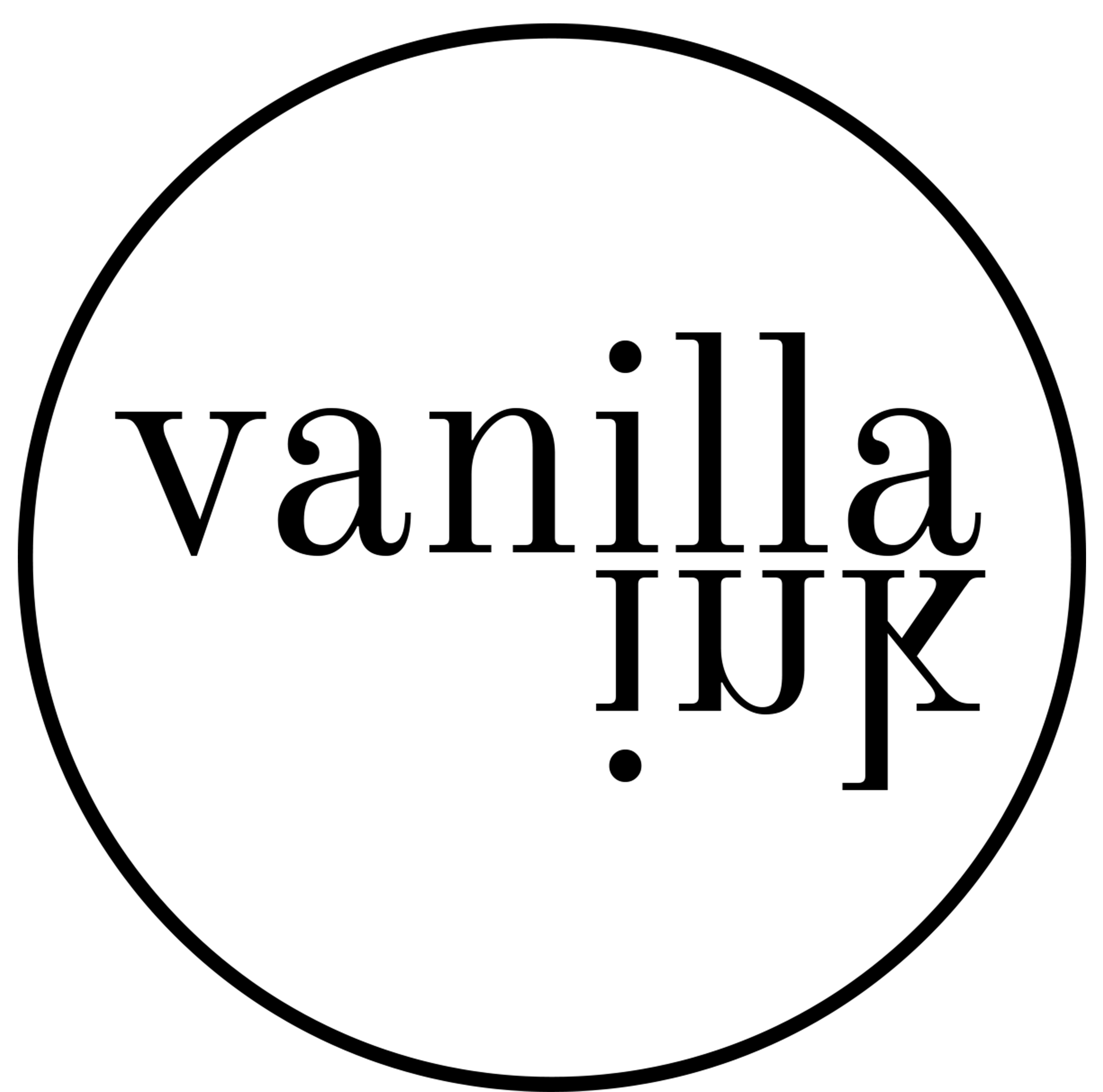 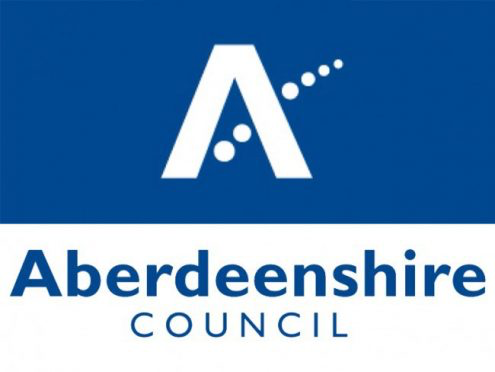 VANILLA INK JEWELLERY SCHOOL & STUDIOS CICAppointment of Silversmith Technician, July 20184. EQUAL OPPORTUNITIES MONITORING FORMWe try to make our organisation welcoming and of interest to a wide range of people. To check we are managing to do this, we collect some statistics relating to equality issues. To help Vanilla Ink operate and monitor its equal opportunities policy effectively, please complete this form. The details you provide will be treated as strictly confidential and in no way will they be taken into account in shortlisting or determining your suitability for the post. The information collected here will also be only presented in collated form and not attributable to any one individual. This form will be separated from your application immediately upon receipt. It will be used for statistical purposes only and will then be destroyed. Please provide the details about yourself by filling in the form below.1.	What is your gender?
☐ Female
☐ Male
☐ Prefer not to say
Other (please describe) _______________________________2.	What age range do you find yourself in?
☐ Under 18
☐ 19-25
☐ 26-35
☐ 36-45
☐ 46-60
☐ 61-75
☐ 76 or over
☐ Prefer not to say3.	What is your ethnicity?
☐ White (incl. English, Welsh, Scottish, Northern Irish, British, Irish, Gypsy or Traveller, ☐Other)
☐ Mixed (incl. White and Black Caribbean, White and Black African, White and Asian, Other)
☐ Asian / Asian British (Indian, Pakistani, Bangladeshi, Chinese, Other)
☐ Black / African / Caribbean / Black British (incl. African, Caribbean, Other)
☐ Other ethnicity (incl. Arab)
☐ Prefer not to say
Other (please describe) _______________________________
4. What is your current occupation?
__________________________________________________
5. Where do you live? (Postcode and place name is useful)
__________________________________________________
6. What is your sexual orientation?
☐ Bisexual
☐ Heterosexual / Straight
☐ Homosexual / Gay
☐ Prefer not to say
☐ Prefer to self-describe…
 _________________________________________________
7. Do you consider yourself to have a disability?
☐ Yes
☐ No
☐ Prefer not to say
8. Which part of Voluntary Arts are you applying to?
☐ Vanilla Ink Banff
☐ Vanilla Ink Glasgow
9. What is the title of the job you are applying for?
________________________________________________
Thank you very much for helping us collect this information.